HIL/NLC - ENSAR2 FUNDING APPLICATION FORM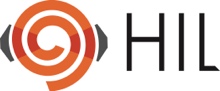 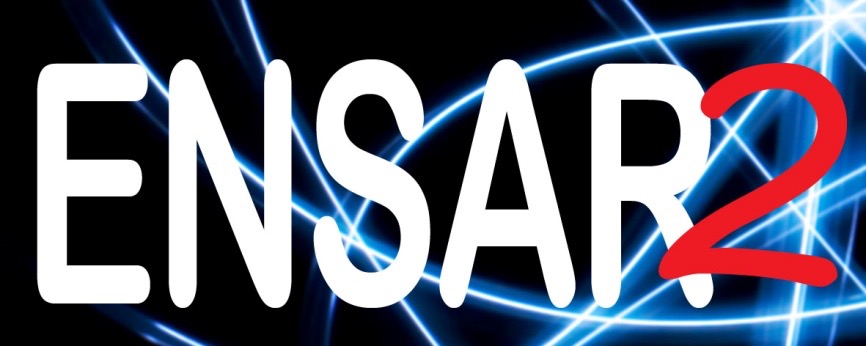 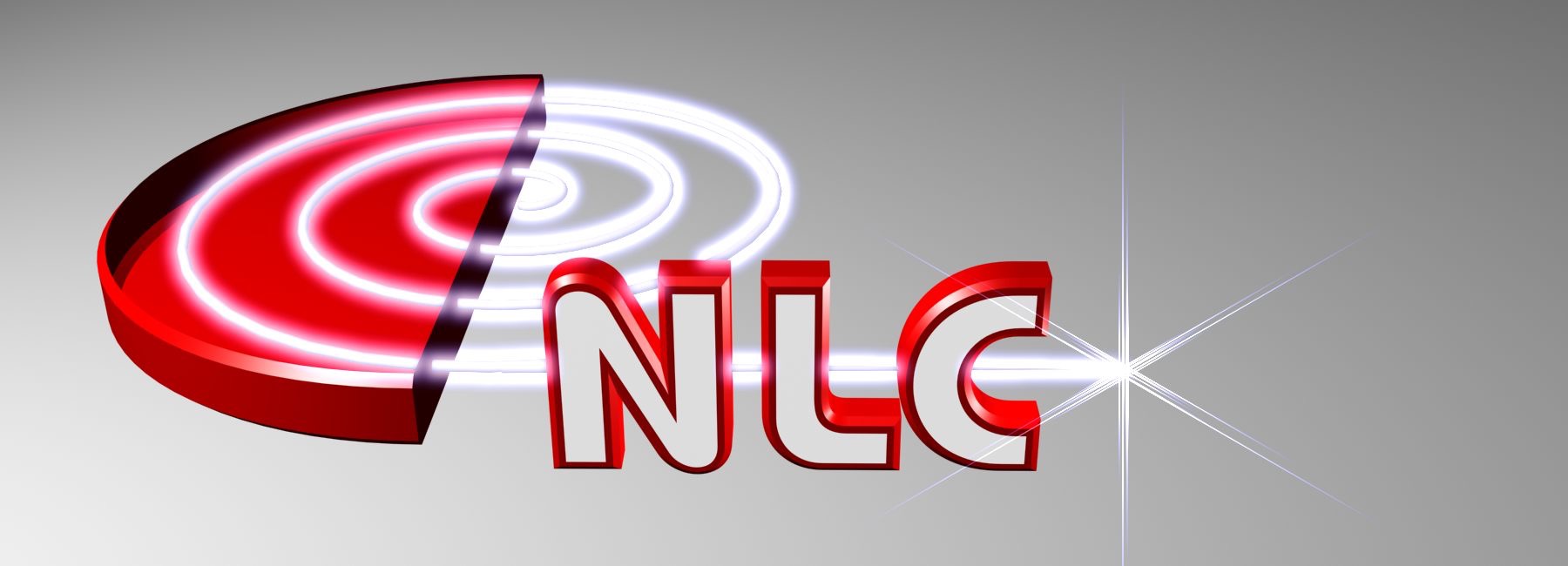 Name of Spokespersons: Period of setup and running: No. and Title of Experiment: Please fill in the table below listing all those people who intend to come to HIL for your experiment during the period stated above and mark in the relevant column if they are to be considered for ENSAR2 funding. The spokesperson of the experiment must be included in this list even if they will not attend the experiment in person. NEW USER: Answer YES (Y) only if the user has never visited the infrastructure before.RESEARCH STATUS :  UND=Undergraduate, PGR=Post graduate (student with a first University degree or equivalent), PDOC= Post-doctoral researcher, TEC= Technician, EXP= Experienced researcher (professional researcher).SCIENTIFIC BACKGROUND: PHYS = Physicist, ENG = Engineer, TEC = Technician, OTH =OtherPlease fill in the following table for each institute mentioned above:INSTITUTE TYPE: UNI =University, RES = Public Research Organisation, SME = Small or Medium Enterprise, PRV = Other Industrial and/or Private organisation, OTH = OtherFirst NameLast NameNationalityNew user(Y/N)Gender (M/F)Birth YearScientific BackgroundResearch StatusE-Mail and Phone numberInstituteExpected number of visits for this run of this experimentIntended Total Length of stay( in days)Amount of ENSAR funding requested (in days)InstituteAddressCountryInstitute Type